Colegio El Prado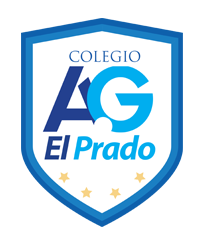 Profesor: Sandra Matus RubioCurso: 5° básico Asignatura: educación física y salud Guía de educación física y saludTema de investigación: “voleibol” 1.- Realiza un dibujo de la cancha e indica sus medidas.Indica medidas y peso del balón y de la red.Duración de los partidos.Cantidad de participantes en cancha y en la banca. Escribe una breve reseña de la historia del voleibol.Valor de puntaje y set.Objetivo principal del juego.¿Cuántas veces puede tocar el balo un mismo equipo?Menciona al menos 5 tipos de sanción o faltas comunes en el voleibol.En qué momento del juego se gana y en qué momento se pierde el servicio ( saque)Realiza un dibujo con las posiciones y números de los jugadores en cancha. 